Положение CHOREO-2022Championship (см Приложение № 1, № 2 и № 3):Дата проведения: 25 февраля 2022 годаВремя проведения: 10:00-22:00Место проведения: Дворец МолодежиАдрес проведения: Проспект Республики, 34Workshops (см приложение № 5):Дата проведения: 26 февраля 2022 годаВремя проведения: 9.00-21.00Место проведения: Дворец НезависимостиАдрес проведения: Проспект Тауелсыздык, 52Мастер-классы ДЛЯ ДЕТЕЙ будут проходить по адресу: Тауелсыздык 1/1; СК «Алатау»Final Dance Show 16+ лет (см Приложение № 4):Дата проведения: 27 февраля 2022 годаВремя проведения: 16:00-21:00Место проведения: ТРЦ «Хан Шатыр»Адрес проведения: Проспект Туран, 37Номинация «Best dance team show - 2022» (см Приложение № 1)Team show (постановочный номер в любом современном, уличном стиле, а так же танцы на каблуках)Номинация «Best dance solo performance - 2022» (см Приложение № 2)Solo show (постановочный номер в любом современном, уличном стиле, а так же танцы на каблуках)PreselectBattleНоминация «High Heels & Frame Up - 2022» (см Приложение № 3)Цели и задачи:Выявление и поддержка наиболее талантливых и перспективных танцоров;Обмен опытом между коллективами, танцорами, руководителями и педагогами, их объединение;Популяризация творчества молодежных танцевальных коллективов и танцоров, танцевальных школ;Пропаганда здорового образа жизни и полноценного досуга среди населения;Повышение профессионального мастерства педагогов, руководителей и участников конкурса;Продвижение хореографов и танцоров нашей Страны.Регистрация с 13.12.2021 по 10.02.2022 на сайте https://choreo.kz/ Заявки на участие принимаются от студий и любителей до 10 февраля 2022 года!Регистрационный, добровольный взнос:Номинация «Best Dance team show - 2022» - 5500 тенге (с каждого человека)Номинация «Best Dance solo performance - 2022» - 15000 тенге Номинация  «High Heels & Frame Up Strip - 2022»:- соло – 15000 тенге- дуэт – 8000 тенге (с каждого человека)- команда – 5500 тенге (с каждого человека)После предварительной регистрации деньги не возвращаются, возможна перерегистрация на другого человека (другую команду).Количество мест ограниченно!ВАЖНО!!!Регистрация 10 февраля 2022 года ЗАКРЫТА!!!В финал IХ Всеказахстанского конкурса уличной и современной хореографии проходят:«Best Dance team show - 2022» (смешенные, женские и мужские команды) - 16+ лет от 10 до 15 команд«Best Dance solo performance – 2022» (Male, Female) - 16+ лет по 10 человекРегистрационный сбор единый - (Ваша команда или соло прошли в финал, значит регистрационный сбор вы больше не оплачиваете).Призовой фонд – 700 000 тенге!Общие правила:•    Количество участников в группе от 5 до 30 человек (6-15 лет), от 5 до 25 человек (16+);•	Любое некорректное и непрофессиональное поведение на чемпионате недопустимо (дисквалификация);•	Настоятельно не рекомендуется излишняя откровенность в костюме и недопустимые движения в танце (дисквалификация);•	Соблюдать чистоту и порядок на месте проведения мероприятия;•	Частные фото и видеосъемка – РАЗРЕШЕНО!!!ЗАПРЕЩЕНО!Присутствие сопровождающих лиц в гримерных (только руководитель);   •	Открытый огонь (канделябры, свечи, факелы);•	Колющие и режущие предметы; •	Раздевание (обнажённое тело);•	Использование животных, рептилий, насекомых и т.д.;•    Использование любых рассыпчатых предметов (блестки, мука, перья, пуговицы и тд.);•	Не допускается использование различных масел;•	Курение и распитие спиртных напитков в помещении.
Руководителям коллективов и танцоров сольного и командного выступления настоятельно рекомендуется проинформировать о данных правилах всех участников.Иные условия: Проживание, проезд участников, а также все необходимые дополнительные услуги осуществляются участниками за свой счёт. В конкурсные взносы не включается страховка, поэтому будьте ответственны, следите за своими детьми, учениками во избежание несчастного случая. 
Организаторы конкурса не несут ответственность за кражи во время проведения мероприятия.Приложение №1Во всех возрастных категориях допускаются – смешенные команды, женские и мужские!!!25.02.2022 – Championship CHOREO-2022Best dance team show baby (6-7 лет)Best dance team show beginners – kids (8-11 лет)Best dance team show middle – kids (8-11 лет)Best dance team show beginners – juniors (12-15лет)Best dance team show middle – juniors (12-15лет)Best dance team show adults (16+ лет) - отборочный турПроходят в финал 10-15 команд!Middle – это команда существующая более 2-ух лет, победившая в ТОПовых танцевальных соревнованиях Казахстана (CHOREO, ISDS, FACE TO FACE), России, Америки и Европы.27.02.2022 - Final dance show CHOREO-2022Best dance team show adults (16+ лет) - финалКритерии оценок 4D: Имидж, Композиция, Техника, ШоуРегистрация: 1 этап (официальная регистрация и оплата):Регистрация с 13.12.2021 по 10.02.2022 на сайте https://choreo.kz/ 2 этап (техническая регистрация):Выслать Ваш трэк на почту info@choreo.kz (качество звучания не менее 320 Kb/s);Указать техническую часть танцевальной постановки (с точки/c выхода, атрибутика);Длительность Вашей постановки – 2:00 - 3:00 мин.ВАЖНО!!! За несоблюдение длительности трека – штраф 1сек = 0,5 балла.3 этап (PR регистрация)Отправить фото команды на почту info@choreo.kz (качество не менее 4.496 х 3000 pix)Отправить танцевальное видео команды на почту info@choreo.kz (длительность 15-30 сек)Обязательно подписать: номинация_ФИ/название команды_городФото и видео примет участие в интернет-голосовании!С Вами свяжется менеджер и подтвердит, что Вы прошли регистрацию.Примечание: Преобладание возрастной категории 70/30 с разницей в возрасте не более 2-х лет!Пример: Участников в группе 15 человек, из них 10 человек – 6-7 лет, 5 человека – 8-9 лет. Команда отправляется в категорию baby (6-7 лет)Приложение №2Номинация «Best Dance Solo Performance – 2022»Best dance solo performance baby 6-7 лет (хореография)Best dance solo performance kids 8-11 (хореография и баттл)Best dance solo performance juniors 12-15 (хореография и баттл)Best dance solo performance adults male 16+ (отборочный тур -хореография)Best dance solo performance adults female 16+ (отборочный тур - хореография)ВАЖНО!!! Максимальное кол-во участников в каждой номинации 20 человек!Solo performance (постановочный номер в любом современном, уличном стиле, а так же танцы на каблуках)ВАЖНО!!! Танцы на каблуках строго от 16 лет!Критерии оценки 3D: Имидж, Композиция, Техника (оценка судей от 1 до 5 баллов)Длительность Вашей постановки: 1:00 - 1:15 мин.Battle (свободный образ)Preselect (1 балл)¼ Battle (2 балла)Semifinal (3 балла)Final (4 балла и победитель 5 баллов)Регистрация: 1 этап (официальная регистрация и оплата):Регистрация с 13.12.2021 по 10.02.2022 на сайте https://choreo.kz/ 2 этап (техническая регистрация):Выслать Ваш трэк на почту info@choreo.kz (качество звучания не менее 320 Kb/s);Указать техническую часть танцевальной постановки (с точки/c выхода, атрибутика);Длительность Вашей постановки – 2:00 - 3:00 мин.ВАЖНО!!! За несоблюдение длительности трека – штраф 1сек = 0,5 балла.3 этап (PR регистрация)Отправить фото команды на почту info@choreo.kz (качество не менее 4.496 х 3000 pix) Отправить танцевальное видео команды на почту info@choreo.kz (длительность 15-30 сек)Обязательно подписать: номинация_ФИ/название команды_городФото и видео примет участие в интернет-голосовании!С Вами свяжется менеджер и подтвердит, что Вы прошли регистрацию.                                                                                                                                                                    Приложение №3Дисциплина «High Heels - 2022»         Номинации:- BEST HIGH HEELS SOLO- BEST HIGH HEELS DUO - BEST HIGH HEELS TEAM SHOWДисциплина «Frame Up - 2022»         Номинации:- BEST FRAME UP SOLO- BEST FRAME UP DUO - BEST FRAME UP TEAM SHOWКритерии оценки SOLO и DUO 3D: Имидж, Композиция, Техника (оценка судей от 1 до 5 баллов)Критерии оценок TEAM SHOW 4D: Имидж, Композиция, Техника, ШоуДлительность Вашей постановки:- FRAME UP/HIGH HEELS SOLO – 1.15 мин.- FRAME UP/HIGH HEELS DUO – 1.30-2.15 мин.- FRAME UP/HIGH HEELS TEAM SHOW – 2.30 - 3.00 мин.В конкурсе может принять участие любой исполнитель от 16 лет (HIGH HEELS) и от 18 лет (FRAME UP).ВАЖНО!!! Максимальное кол-во участников в номинации SOLO - 16 человек!Регистрация: 1 этап (официальная регистрация и оплата):Регистрация с 13.12.2021 по 10.02.2022 на сайте https://choreo.kz/ 2 этап (техническая регистрация):Выслать Ваш трэк на почту info@choreo.kz (качество звучания не менее 320 Kb/s);Указать техническую часть танцевальной постановки (с точки/c выхода, атрибутика);ВАЖНО!!! За несоблюдение длительности трека – штраф 1сек = 0,5 балла.3 этап (PR регистрация)Отправить фото команды на почту info@choreo.kz (качество не менее 4.496 х 3000 pix) Отправить танцевальное видео команды на почту info@choreo.kz (длительность 15-30 сек)Обязательно подписать: номинация_ФИ/название команды_городФото и видео примет участие в интернет-голосовании!С Вами свяжется менеджер и подтвердит, что Вы прошли регистрацию.Приложение №4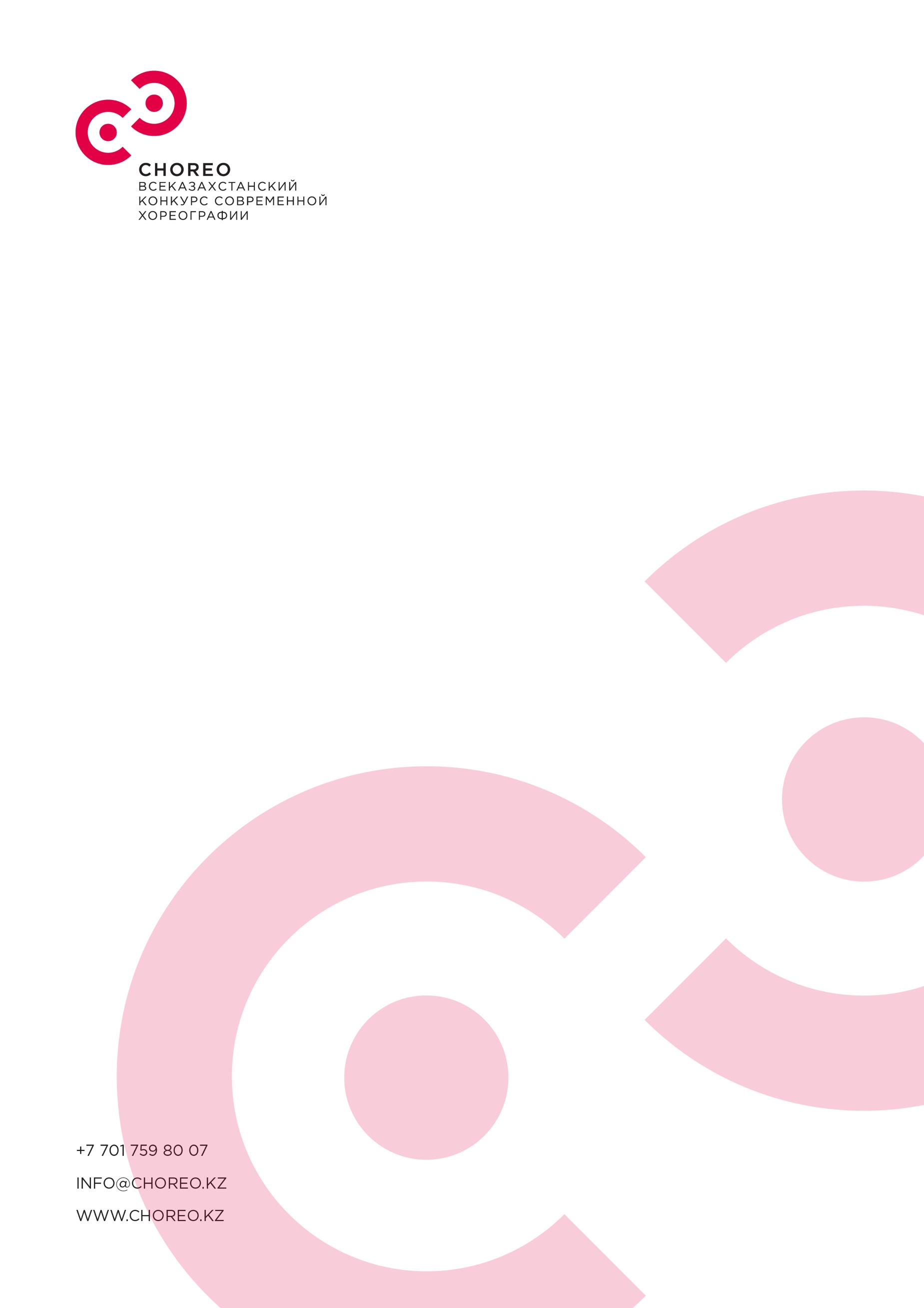 FINAL CHOREO-2022Номинация «Best Dance solo performance - 2022»27 февраля 2022 годаНоминация «Best Dance solo performance Female- 2022» (16+ лет)Дефиле-презентация – стиль ChicagoНаличие каблука от 7 см и выше (разрешена шпилька, квадрат, платформа и тд)Solo performance (постановочный номер в любом современном, уличном стиле, а так же танцы на каблуках)Критерии оценки 3D: Имидж, Композиция, Техника (оценка судей от 1 до 5 баллов)Длительность Вашей постановки: 1:00 - 1:15 мин.Battle (ОБРАЗ СВОБОДНЫЙ)Preselect (1 балл)¼ Battle (2 балла)Semifinal (3 балла)Final (4 балла и победитель 5 баллов)Final Battle (проходят участники набравшие наибольшее количество баллов по итогу 2 этапов)1*1 (4 балла и победитель баттла - 5 баллов) – «баттл» за баллы!Смена костюма в свободном стилеНаличие каблука от 7 см и выше (разрешена шпилька, квадрат, платформа и тд)Длительность выхода на финальном баттле – до 5ти минутАтрибутика (от организаторов)Победитель - участник, набравший по итогу 2-ух этапов наибольшее количество баллов!Награждение:1 место – 100000 тенге, диплом и медаль, подарок от партнера2-10 место – диплом, медаль и подарки от партнеровНоминация «Best Dance solo performance Male- 2022» (16+ лет)Дефиле – стиль ChicagoSolo performance (постановочный номер в любом современном, уличном стиле)Критерии оценки 3D: Имидж, Композиция, Техника (оценка судей от 1 до 5 баллов)Длительность Вашей постановки: 1:00 - 1:15 мин.Battle (ОБРАЗ СВОБОДНЫЙ)Preselect (1 балл)¼ Battle (2 балла)Semifinal (3 балла)Final (4 балла и победитель 5 баллов)Final Battle (проходят участники набравшие наибольшее количество баллов по итогу 2 этапов)1*1 (4 балла и победитель баттла 5 баллов) – «баттл» за баллы!Смена костюма в свободном стилеДлительность выхода на финальном баттле – до 5ти минутАтрибутика (от организаторов)Победитель - участник, набравший по итогу 2-ух этапов наибольшее количество баллов!Награждение:1 место – 100000 тенге, диплом и медаль, подарок от партнера2-10 место – диплом, медаль и подарки от партнеровПриложение №5ПРАЙС МАСТЕР-КЛАССОВ Дата: 26 февраля 2022 годаПакет «KIDS» (включает в себя 3 мк от хореографов из России)Пакет «KIDS» - 25000 тенге Пакет «HEELS» 16+ (включает в себя 3 мк от хореографов из России)Пакет «HEELS» 16+ - 30000 тенге Пакет «Silver» (включает в себя 2 мк от хореографов из России)Пакет «Silver» - 25000 тенге Пакет «Gold» (включает в себя 3 мк от хореографов из России)Пакет «Gold» - 30000 тенге         Пакет «Platinum» (включает в себя 5 мк от хореографов из России)      Пакет «Platinum» - 40000 тенге Регистрация на МК с 6.12.2021 на сайте https://choreo.kz/ ОБЯЗАТЕЛЬНО!!! Оплатить 100% стоимости выбранного вами пакета до 10 февраля 2022 года.После, Ваша заявка регистрируется!С Вами свяжется менеджер и подтвердит, что Вы прошли регистрацию.После регистрации деньги не возвращаются, возможно перерегистрировать на другого человека!Количество мест ограниченно!Организатор «CHOREO» - Ким Ирина – 8 701 759 8007 (Whats App/звонки)Менеджер по работе с участниками – Салихова Валерия – 8 701 108 5151 (Whats App/звонки)Менеджер по регистрации – Жашибекова Олеся – 8 775 716 0220 (Whats App/звонки)Менеджер по работе с партнерами – Хачатурян Анна – 8 775 942 4124 (Whats App/звонки)КатегорииВозрастГод рожденияBaby6-72015-2016Kids8-112011-2014Juniors12-152007-2010Adults16 +2006 и старшеКатегорииВозрастГод рожденияBaby6-72015-2016Kids8-112011-2014Juniors12-152007-2010Adults16 + и старше